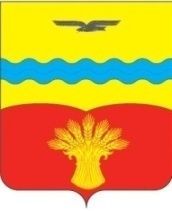 АДМИНИСТРАЦИЯ  МУНИЦИПАЛЬНОГО  ОБРАЗОВАНИЯ КИНЗЕЛЬСКИЙ СЕЛЬСОВЕТ  КрасногвардейскОГО районА  оренбургской ОБЛАСТИП О С Т А Н О В Л Е Н И Ес. Кинзелька11.02.2021                                                                                                                        № 16-п  О проведении публичных (общественных) слушаний по проекту  планировки территории и проекту межевания территории для проектирования и строительства объекта АО «Оренбургнефть»: 6510П «Строительство инфраструктуры для запуска скважин ГТМ 2020-2021 гг. (РИТС-1) 2 этап строительства. Скважины №№ 7, 423 Родинского месторождения» на территории муниципального образования Кинзельский сельсовет Красногвардейского района Оренбургской области         В соответствии с пунктом 20 статьи  45, статьей 46 Градостроительного кодекса Российской Федерации и со статьей 28 Федерального закона от 06 октября 2003 года   № 131-ФЗ «Об общих принципах организации местного самоуправления в Российской Федерации», постановлением администрации муниципального образования Кинзельский сельсовет Красногвардейского  района Оренбургской области от 15.12.2020 года  № 178-п «О  подготовке документации по планировке территории (проект планировки территории и проект межевания территории) для проектирования и строительства объекта АО «Оренбургнефть»: 6510П «Строительство инфраструктуры для запуска скважин ГТМ 2020-2021 гг. (РИТС-1) 2 этап строительства. Скважины №№ 7, 423 Родинского месторождения» на территории муниципального образования Кинзельский сельсовет Красногвардейского района Оренбургской области», в соответствии с обращением ООО «СамараНИПИнефть» № ИСХ-ПИР-00810 от 20.01.2021 года, в целях устойчивого развития территории, выделения элементов планировочной структуры (кварталов, микрорайонов, иных элементов), установления границ земельных участков, на которых расположены объекты капитального строительства: 1. Провести публичные (общественные) слушания в порядке, определенном Положением о публичных слушаниях в муниципальном образовании Кинзельский сельсовет, утвержденным решением Совета депутатов муниципального образования Кинзельский сельсовет от 27.11.2020 года № 3/10,  по проекту  планировки территории и проекту межевания территории для проектирования и строительства объекта АО «Оренбургнефть»: 6510П «Строительство инфраструктуры для запуска скважин ГТМ 2020-2021 гг. (РИТС-1) 2 этап строительства. Скважины №№ 7, 423 Родинского месторождения»: 12 марта 2021 года в 12-00 часов местного времени в помещении администрации сельсовета по адресу: с. Кинзелька, ул. Школьная , 7а.Проект планировки территории,  содержащий проект межевания территории разработан ООО «СамараНИПИнефть». 2. Предложить жителям сельсовета, депутатам Совета депутатов сельсовета, общественным объединениям, действующим на территории сельсовета, а также руководителям организаций, индивидуальным предпринимателям, действующим на территории муниципального образования Кинзельский сельсовет в сфере, соответствующей теме слушаний принять участие в публичных слушаниях.3. Обеспечить своевременное обнародование  проекта планировки и проекту межевания территории для проектирования и строительства объекта АО «Оренбургнефть»: 6510П «Строительство инфраструктуры для запуска скважин ГТМ 2020-2021 гг. (РИТС-1) 2 этап строительства. Скважины №№ 7, 423 Родинского месторождения» на территории муниципального образования Кинзельский сельсовет Красногвардейского района Оренбургской области4.  Установить, что постановление вступает в силу после обнародования.5. Контроль за исполнением постановления оставляю за собой.Глава сельсовета                                                                                                  Г.Н. РаботяговРазослано: в дело, АО «Оренбургнефть», ООО «СамараНИПИнефть», для обнародования, отделу архитектуры и градостроительства, прокурору района.